INDICAÇÃO Nº 06271/2013Sugere ao Poder Executivo Municipal que seja realizada a roçagem e limpeza do campo de futebol localizado na Rua Anderson Renato Alcaide no bairro Vila Rica. Excelentíssimo Senhor Prefeito Municipal, Nos termos do Art. 108 do Regimento Interno desta Casa de Leis, dirijo-me a Vossa Excelência para sugerir que, por intermédio do Setor competente, promova a roçagem e limpeza do campo de futebol localizado na Rua Anderson Renato Alcaide no bairro Vila Rica.  Justificativa:Moradores procuraram este vereador e relataram que o campo esta com mato alto e acumulo de entulho. Solicitaram que este vereador intermediasse junto ao governo o pedido de limpeza e adequação do campo em questão.Plenário “Dr. Tancredo Neves”, em 27 de Novembro de 2013.ALEX ‘BACKER’-Vereador-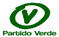 